Ασκήσεις 1. Διαβάζω τις λέξεις:Ανάγνωσηβόδι		βαρέλι		καράβι		μολύβι		δώροψαλίδι	δάσος		φίδι			Δήμος		Θάνοςθάλασσα	καλάθι		θέλω		γόμα		γάταγήπεδο	φάρος		φαγητό		φανάρι		φοράω2. Γράφω τις λέξεις που δείχνουν οι εικόνες: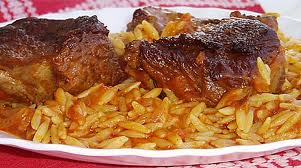 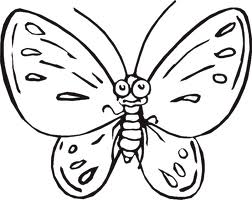 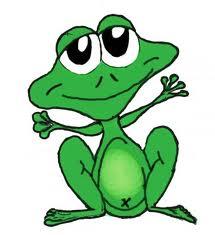 ____________________		_____________________	    ___________________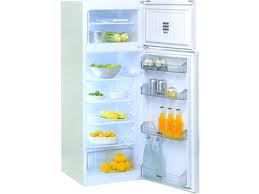 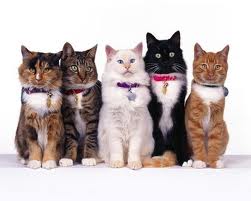 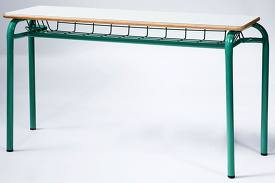 ____________________		________________________	    ___________________3. Συμπληρώνω όπως το παράδειγμα:εγώ θέλω		εγώ κόβω					εγώ  φέρνωεσύ θέλεις	    ________________________	_____________________________αυτός θέλει     _________________________	______________________________4. Διαβάζω :ΑνάγνωσηΗ Ειρήνη ανεβαίνει στην κούνια. Η θεία κουνάει την Ειρήνη. Ο θείος ρώτησεΤι έχετε στο ψυγείο;Σοκολάτα παγωτό είπε εκείνη. Η αλεπού είδε την πεταλούδα και το πουλί στο βουνό. Έκοψε ένα λουλούδι και πήγε στη θάλασσα. Εκεί ήταν η Ουρανία που έπαιζε με το Μανούσο. 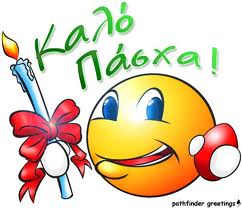 